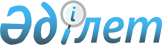 О внесении изменений и дополнений в постановления Правительства Республики Казахстан от 22 июля 1998 года N 678 и от 31 января 2001 года N 168Постановление Правительства Республики Казахстан от 14 апреля 2005 года N 358.
      В целях реализации  постановления Правительства Республики Казахстан от 1 марта 2005 года N 190 "О внесении изменения в постановление Правительства Республики Казахстан от 10 декабря 2002 года N 1300" Правительство Республики Казахстан  ПОСТАНОВЛЯЕТ: 
      1. Внести в некоторые решения Правительства Республики Казахстан следующие изменения и дополнения: 
      1) Утратил силу постановлением Правительства РК от 16.09.2011 № 1067.

      2) Утратил силу постановлением Правительства РК от 02.06.2022 № 355 (вводится в действие с 01.07.2022).

      Сноска. Пункт 1 с изменением, внесенным постановлением Правительства РК от от 16.09.2011 № 1067; от 02.06.2022 № 355 (вводится в действие с 01.07.2022).


      2. Настоящее постановление вводится в действие со дня подписания. 
      Сноска. Приложение 1 утратило силу постановлением Правительства РК от 16.09.2011 № 1067.
					© 2012. РГП на ПХВ «Институт законодательства и правовой информации Республики Казахстан» Министерства юстиции Республики Казахстан
				
Премьер-Министр  
Республики Казахстан  Приложение 1
к постановлению Правительства
Республики Казахстан
от 14 апреля 2005 года N 358